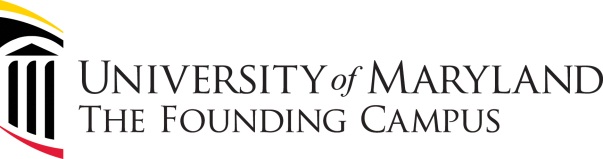 FACULTY SENATE MEETING MINUTESPresident’s Boardroom - 220 N. Arch St. - The Saratoga Building - 14th FloorApril 16, 2014; 12:00 p.m. – 1:00 p.m.Senators in Attendance:  Dr. Nina Trocky, President; Dr. Julie Zito, Vice President; Dr. Norbert Myslinski, Secretary; Dr. Charlotte Bright; Dr. Sarah Michel; Dr. Richard Zhao, Dr. Donna Harrington, Dr. Karen Clark, Dr. Isabelita Rambob, Ms. Paula Raimondo, Dr. Gary Fiskum, Dr. Jane Lipscomb, Dr. Michael Bond, Dr. Joseph Proulx, Dr. David Williams, Prof. Larry Gibson, Dr. Maureen Kane, Dr. Jian-Ying Wang, Dr. Kristin Watson, and Prof. Michael Greenberger.Senators in Attendance via conference call: Dr. Richard ManskiGuests in Attendance: Dr. Perman, Dr. Bruce Jarrell, Ms. Aphrodite Bodycomb, Luke Mowbray, and Carole McKissickStaff:  Tammy Moon Thomas1. March meeting minutes: Approved without change.2. Shared Governance Survey Update- Dr. Trocky The first campus-wide survey of faculty perceptions of shared governance is complete. One hundred and sixty-three faculty from six schools completed the survey, and added many comments. The Faculty Senate Advisory Council analyzed the survey results and developed the CUSF Chairs report. Dr. Trocky presented an abbreviated written report to the Faculty Senate with statistics involving the key themes of climate, communication, the Senate’s role, the President’s role, the faculty’s role, joint decision- making, and UMB’s structural arrangements for shared governance. Dr. Trocky submitted the report to CUSF. The Advisory Council will develop a final report for circulation to the UMB campus via the Faculty Senate website.Campus Childcare – Ms. Aphrodite Bodycomb and Mr. Luke MowbrayBased on 2 surveys, staff asked for available, clean, and affordable childcare services. Work is currently underway to determine possible sites on campus and off-campus addressing a large number of families, children of all ages, “emergency” childcare, a lactation room, and easy drop-off and pick-up facilities. Possible after-hours care, and a partnership with UMB pediatricians were suggested. Such a facility would benefit faculty and staff recruitment and retention. Dr. Perman added that what is necessary is a coalition of employers in the community to provide a facility for a number of area workers. Nevertheless, he added that such a facility would NOT be subsidized and would NOT be a benefit. 4. 	CUSF Report – Dr. Karen ClarkLegislative Report: 2700 bills were considered; about 75 affected the USMBill passed to provide tuition exemption for homeless youth with citizenship.Bill voted down that requested community colleges to offer 4 –year degrees.Other items discussed were tuition remission, policies regarding harassment, ways of calculating workload, and accountability.5. 	Open Q and A with Dr. PermanThe final budget for the year 2015 is not complete yet, but we have high -level challenges. We have the state financial commitment for the HSFIII building, but UMB must raise our share, which is 65 million dollars. The Medical School promises that it will raise it. The government has committed the money for an extension of the subway line going west through our campus. There will be stops at Howard Street and the BioPark. We tried to get one for mid-campus but failed. It is expected to be finished by the year 2020. Improved pedestrian access is needed across MLK but a tunnel or a bridge is too expensive. They are considering rerouting traffic.Senate Elections – Dr. Myslinski   Nominations are currently underway with an April 18 deadline. Currently there are 32 nominations to fill 13 positions. Ballots will go out by E-mail in May. Dr. Trocky explained that elections for Senate leadership (secretary and vice-president) would occur in May.Respectfully submitted,Dr. Norbert Myslinski, Faculty Senate Secretary;          Ms. Tammy Thomas, Staff Secretary